Министерство образования и науки Калужской областиГосударственное автономное профессиональное образовательное учреждение Калужской области «Калужский колледж экономики и технологий»РАБОЧАЯ ПРОГРАММА УЧЕБНОЙ ДИСЦИПЛИНЫобщепрофессионального цикла Основы предпринимательской деятельности программы профессионального обучения(профессиональной подготовки)по профессии ОфициантКалуга 2022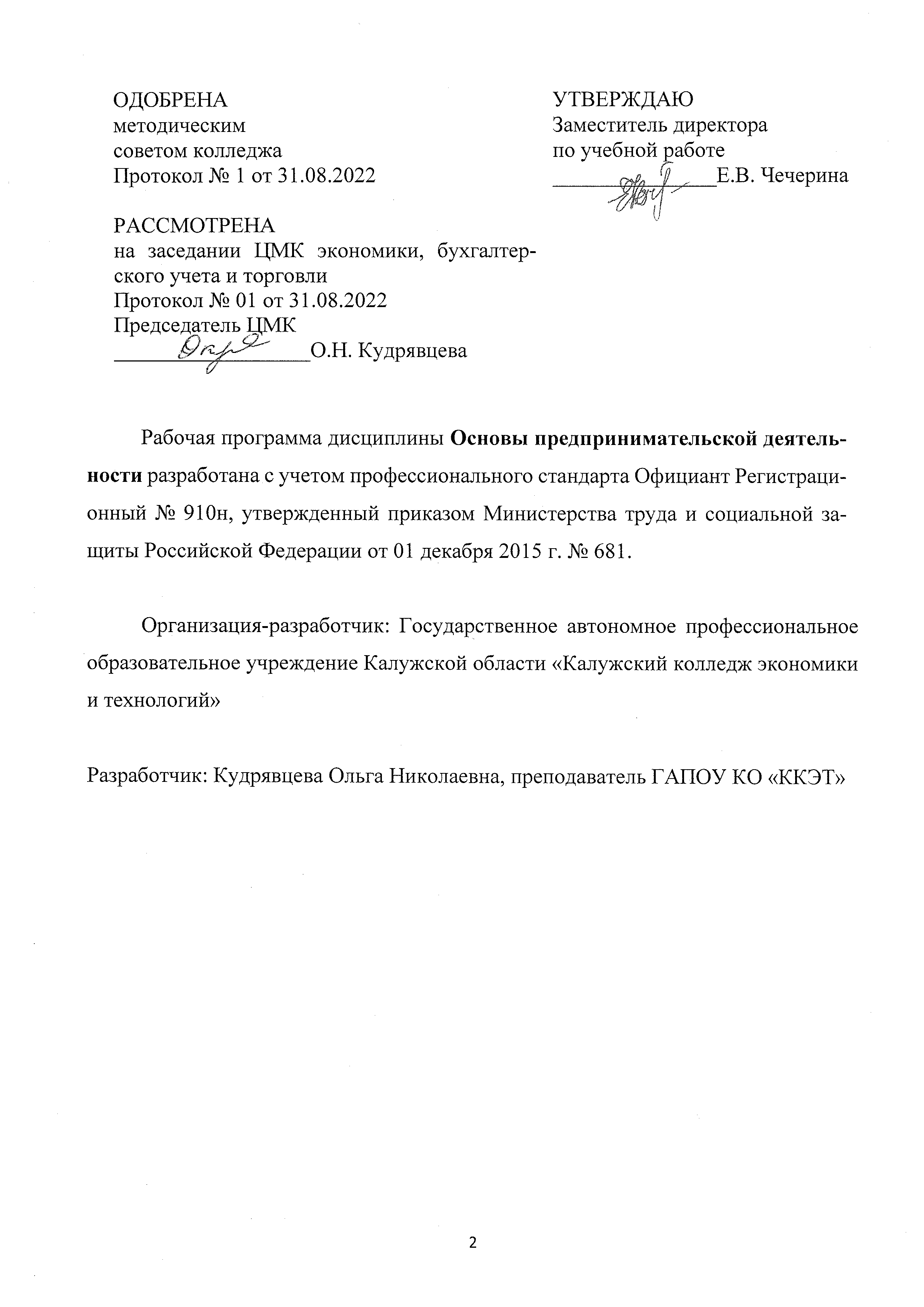 СОДЕРЖАНИЕОБЩАЯ ХАРАКТЕРИСТИКА РАБОЧЕЙ ПРОГРАММЫ УЧЕБНОЙ ДИСЦИПЛИНЫ 			ОСНОВЫ ПРЕДПРИНИМАТЕЛЬСКОЙ ДЕЯТЕЛЬНОСТИ Область применения рабочей программы	Рабочая программа учебной дисциплины является частью программы профессионального обучения квалифицированных рабочих разработана с учетом профессионального стандарта Официант (Регистрационный № 910н, утвержденный приказом Министерства труда и социальной защиты Российской Федерации от 01 декабря 2015 г. № 681.)1.2 Место учебной дисциплины в структуре программы: общепрофессиональная дисциплина профессионального цикла1.2. Цель и планируемые результаты освоения дисциплины:	В результате освоения учебной дисциплины обучающийся должен знать: основы предпринимательской деятельности; основы финансовой грамотности;характеристики организационно-правовых форм организаций;порядок и способы организации продаж товаров и оказания услуг;требования к бизнес-планам,правила разработки бизнес-планов;порядок выстраивания презентации;виды кредитных банковских продуктовВ результате освоения учебной дисциплины обучающийся должен уметь: определять конкурентные преимущества организации;вносить предложения по совершенствованию товаров и услуг, организации продаж;презентовать идеи открытия собственного дела в профессиональной деятельности; выявлять достоинства и недостатки коммерческой идеи; составлять и оформлять бизнес-план организации малого бизнеса; рассчитывать размеры выплат по кредитам.2. СТРУКТУРА И СОДЕРЖАНИЕ УЧЕБНОЙ ДИСЦИПЛИНЫ2.1. Объем учебной дисциплины и виды учебной работы2.2. Тематический план и содержание учебной дисциплиныусловия реализации УЧЕБНОЙ дисциплины3.1. Материально-техническое обеспечение Реализация учебной дисциплины Основы предпринимательской деятельности требует наличия учебного кабинета «Социально-экономических дисциплин».Оборудование учебного кабинета:- комплект учебной мебели по количеству обучающихся;- рабочее место преподавателя;- доска.Технические средства обучения: - компьютер или ноутбук с лицензионным программным обеспечением; -мультимедийный проектор;3.2. Информационное обеспечение обученияПеречень рекомендуемых учебных изданий, дополнительной литературыОсновные источники: Череданова Л. Н. Основы экономики и предпринимательства: учебник для студ. учреждений сред. проф. образования. — 18-е изд., стер., — М., ОИЦ «Академия», 2018. (Рекомендовано ФГАУ «ФИРО»)Дополнительные источники:- законодательные акты (в последней редакции, с изменениями и дополнениями). Режим доступа:  http://www.consultant.ru/ Конституция Российской Федерации Гражданский кодекс Российской Федерации (часть первая)" от 30.11.1994 N 51-ФЗ Налоговый кодекс Российской Федерации (часть первая)" от 31.07.1998 N 146-ФЗНалоговый кодекс Российской Федерации (часть вторая)" от 05.08.2000 N 117-ФЗ Федеральный закон от 04.05.2011 N 99-ФЗ "О лицензировании отдельных видов деятельности" Федеральный закон от 24.07.2007 N 209-ФЗ (ред. от 30.12.2020) "О развитии малого и среднего предпринимательства в Российской Федерации" Федеральный закон от 13.03.2006 N 38-ФЗ (ред. от 30.04.2021) "О рекламе"Федеральный закон от 26.07.2006 N 135-ФЗ (ред. от 11.06.2021) "О защите конкуренции"Федеральный закон от 08.08.2001 N 129-ФЗ "О государственной регистрации юридических лиц и индивидуальных предпринимателей"Закон РФ от 07.02.1992 N 2300-1 "О защите прав потребителей"ОБЩАЯ ХАРАКТЕРИСТИКА РАБОЧЕЙ ПРОГРАММЫУЧЕБНОЙ ДИСЦИПЛИНЫСТРУКТУРА и содержание УЧЕБНОЙ ДИСЦИПЛИНЫусловия реализации учебной дисциплиныКонтроль и оценка результатов Освоения учебной дисциплиныВид учебной работыОбъем часовОбязательная аудиторная учебная нагрузка (всего)36в том числе:практические занятия12Промежуточная аттестация в форме зачетаПромежуточная аттестация в форме зачетаНаименованиеразделов и темСодержание учебного материала и формы организации деятельности обучающихсяОбъем часов123Раздел 1Основы предпринимательства14ВведениеСодержание учебного материала1ВведениеСодержание дисциплины и ее задачи. Связь с другими дисциплинами, с теорией и практикой рыночной экономики. Значение дисциплины для подготовки специалистов в условиях многообразия и равноправия различных форм собственности. Понятие экономической деятельности. Хозяйственная деятельность. Исторические этапы развития предпринимательства в России.1Тема 1.1. Предпринимательская деятельность: понятие, признаки, субъектыСодержание учебного материала3Тема 1.1. Предпринимательская деятельность: понятие, признаки, субъектыПонятие предпринимательской деятельности в соответствии законодательством РФ. Признаки предпринимательской деятельности: предпринимательский риск, систематичность, извлечение прибыли. Виды и формы предпринимательской деятельности: по назначению, по формам собственности, по количеству собственников, по форме регистрации (без образования юридического лица, с образованием юридического лица). Субъекты (участники) предпринимательских правоотношений, их права и обязанности. Законодательная основа предпринимательской деятельности. Договор в предпринимательской деятельности: понятие, существенные условия. Виды договоров, применяемых в предпринимательской деятельности. Основания и формы ответственности за нарушение договорных обязательств. Основания прекращения обязательств.3Тема 1.2. Индивидуальное предпринимательствоСодержание учебного материала2Тема 1.2. Индивидуальное предпринимательствоПонятие индивидуального предпринимательства (ИП). Условия, пакет документов и порядок регистрации ИП. Права и обязанности ИП. Организация делопроизводства. Ответственность за неисполнение обязательств. Условия и порядок ликвидации ИП. Банкротство ИП.2Тема 1.3.Юридические лица, как основные участники предпринимательской деятельности.Содержание учебного материала4Тема 1.3.Юридические лица, как основные участники предпринимательской деятельности.Понятие и признаки юридического лица. Классификация юридических лиц (коммерческие, некоммерческие). Коммерческие организации: общая характеристика, правовое положение, виды. Организационно-правовые формы организаций. Порядок регистрации юридического лица. Учредительные документы, уставный капитал. Организация делопроизводства. Капитал организации (основной, оборотный). Реорганизация и ликвидация юридического лица. Санация и банкротство.4Тема 1.4. Правовое регулирование конкуренции.Содержание учебного материала2Тема 1.4. Правовое регулирование конкуренции.Конкуренция как основа рыночной экономики: понятие, виды и роль в развитии рыночных отношений Система государственного антимонопольного регулирования. Необходимость и значение антимонопольного законодательства. Монополистическая деятельность, ее формы. Понятие и виды недобросовестной конкуренции. Ответственность за ведение недобросовестной конкуренции. Защита прав потребителей.2Тема 1.5.Защита прав Содержание учебного материала2и ответственность субъектов предпринимательской деятельностиФормы и способы защиты прав субъектов предпринимательской деятельности. Право интеллектуальной собственности. Предпринимательская (коммерческая) тайна. Понятие и признаки юридической ответственности субъектов предпринимательства.2Раздел 2.Организация предпринимательской деятельности22Тема 2.1.  Первые шаги в предпринимательской деятельностиСодержание учебного материала2Тема 2.1.  Первые шаги в предпринимательской деятельностиОсмысление деловой идеи, и ее пошаговая реализация. Разработка предпринимательских схем. Выявление достоинств и недостатков коммерческой идеи. Основные бизнес-планирования: назначение и функции бизнес-плана. Типы бизнес-планов: внутренний бизнес-план фирмы, бизнес-план для получения кредита с целью пополнения оборотных средств, инвестиционный бизнес-план, план финансового оздоровления фирмы. Структура бизнес-плана. Определение инвестиционной привлекательности коммерческой идеи в рамках профессиональной деятельности. Порядок оформления бизнес-плана.2Тема 2.1.  Первые шаги в предпринимательской деятельностиТематика практических занятийРазработка структуры бизнес-плана. Разработка раздела бизнес-плана «Описание проекта»2Тема 2.2. Основы менеджментаСодержание учебного материала2Тема 2.2. Основы менеджментаСущность, характерные черты современного менеджмента. Особенности менеджмента в области профессиональной деятельности. Организация как система управления. Жизненный цикл и типы организаций. Стратегическое управление организацией. Внешняя и внутренняя среда менеджмента организации. Функции менеджмента в рыночной экономике: планирование, организация, мотивация и контроль. Методы и стили менеджмента. Процесс принятия и реализации управленческих решений. Коммуникации и деловое общение. Управление стрессами и конфликтами. Оценка эффективности управления.2Тема 2.2. Основы менеджментаТематика практических занятийСоставление организационной схемы управления организацией. Составление раздела бизнес-плана «Организационный план»2Тема 2.3. Основы маркетингаСодержание учебного материала2Тема 2.3. Основы маркетингаСущность, цели, основные принципы и функции маркетинга. Эволюция развития маркетинга и концепции маркетинга. Система маркетинговой информации. Маркетинговые исследования. Маркетинговая среда и ее структура. Приоритет потребителя. Поведение потребителя. Сегментация рынка и отбор целевых сегментов. Стратегии маркетинга. Товар. Разработка нового товара. Цена и ценообразование. Продвижение товаров и услуг: порядок и способы организации продаж. Распределение товаров. Система маркетинговых планов. Управление маркетингом2Тема 2.4. Налоги и налогообложениеСодержание учебного материала2Тема 2.4. Налоги и налогообложениеВиды и формы налогообложения малого и среднего бизнеса. Права, обязанности и ответственность налогоплательщиков. Виды систем налогообложения. Отчетность в налоговые органы и порядок составления.2Тема 2.4. Налоги и налогообложениеТематика практических занятийРасчет налогов и составление отчетности ИП в налоговые органы2Тема 2.5.Взаимодействие предпринимателей скредитнымиорганизациямиСодержание учебного материала2Тема 2.5.Взаимодействие предпринимателей скредитнымиорганизациямиСтруктура кредитной системы и сущность кредита. Виды т формы кредитов, предоставляемых предпринимателю. Условия предоставления кредитов и этапы кредитования. Общие организационно-экономические основы кредитования. Обеспечение возврата кредита. Ответственность заемщика за неисполнение кредитных обязательств.2Тема 2.5.Взаимодействие предпринимателей скредитнымиорганизациямиТематика практических занятийРасчет суммы кредита на ведение предпринимательской деятельности. Расчет суммы банковского процента. Презентация бизнес-плана8Тема 2.5.Взаимодействие предпринимателей скредитнымиорганизациямиВСЕГО36